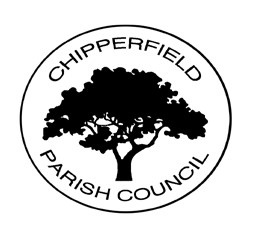 GRANT APPLICATION 2021/22NAME AND LOCATION/MEETING PLACE OF ORGANISATION AMOUNT REQUESTED £ ABOUT YOUR ORGANISATION PLEASE RETURN BY 6th October TO:- Clerk of the Council Chipperfield Village Hall The Common Chipperfield Herts WD4 9BS 01923 263901  Email parishclerk@chipperfield.org.uk NAME AND ADDRESS OF TREASURER NAME AND ADDRESS OF CHAIRMAN I/we enclose the most recent set of our organisation’s accounts, signed by the auditor, along with the names of the Trustees and/or other Management Board members.   	 	 	 	Yes/No I/we enclose a write up of the organisation outlining its activities and encouraging membership for all appropriate residents of Chipperfield  	Yes/No I/we enclose a description of the project for which the grant is sought, which contains a statement to the effect that this is a one-off project which is unlikely to be needed again for at least 3 years. 	Yes/No I/we enclose an official estimate for the cost of the project. (See guidance note) 	 	Yes/No Please sign On behalf of 	……………………………..…….. Signed  	…………….………………..…… Print name 	……….………………………….. Dated  	……….………………………..… If your application is successful we reserve the right to contact you during the financial year to request un-audited accounts as confirmation of the monies spent 	 in accordance with your request.  	 REASON FOR GRANT(of each, giving as much details as possible) If for more than one reason please show the breakdown  	    NAMES OF TRUSTEES/MANAGEMENT BOARD 	* 	(* delete as appropriate) 	     Tel Aim of organisation. Does your organisation have:- a) A constitution 	 	Yes/No b) An AGM 	 	 	Yes/No If yes month of AGM  	 Date when organisation founded 	….. Approx no. of members 	: Age range of members 	: Do *all/most/some members live in Chipperfield *delete as applicable Tel Tel Position Name  	 	 	 	 